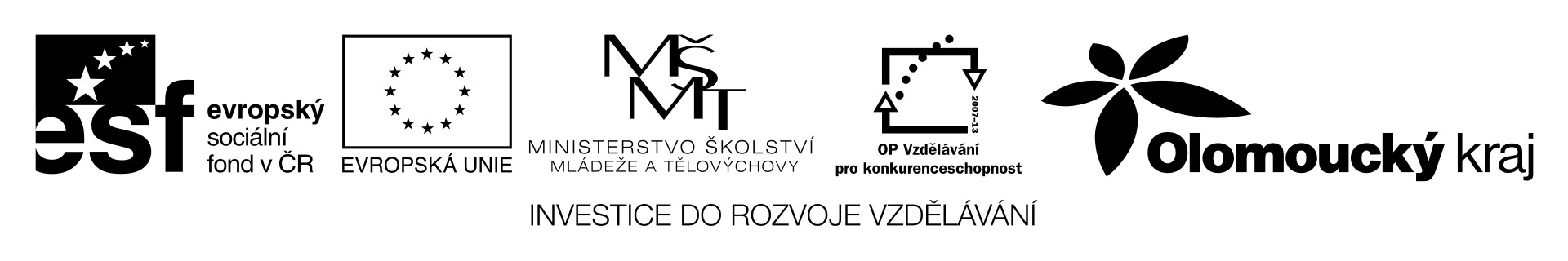 Měření součinitele smykového třeníPomůcky:  Sada pro smykové tření, siloměr, sada závaží.Úkoly:	Určete hodnotu součinitele smykového tření mezi smirkovým papírem a stěnou kvádru s největším obsahem.Určete hodnotu součinitele smykového tření mezi smirkovým papírem a stěnou kvádru s nejmenším obsahem. Výsledek porovnejte s výsledkem úkolu č. 1. Rozhodněte, zda výsledek závisí na obsahu styčné plochy.Určete hodnotu součinitele smykového tření mezi stěnou kvádru s největším obsahem a styčnou plochou z filcu, hobry  a lamina.Postup práce	Pomocí siloměru určíme velikost tlakové síly Fn.Kvádr položíme na vodorovnou podložku a připojeným siloměrem jej uvádíme do rovnoměrného přímočarého pohybu.Na siloměru odečteme velikost síly F.Hodnoty zaznamenáme do tabulky. Provedeme 5 měření.Vypočítáme hodnotu součinitele tření f a jeho aritmetický průměr.Celý postup opakujeme pro plochu s nejmenším obsahem.Porovnáme součinitele tření v obou případech.Celé měření provedeme pro různé povrchy - lamino, filc, hobra.Rozhodneme, zda součinitel tření závisí na kvalitě stykových ploch.Měření a výpočtySmirkový papír            Styčná plocha s největším obsahem              Styčná plocha s nejmenším obsahemLamino, hobra, filc - styčná plocha s největším obsahem. ZávěrSoučinitel tření závisí na .............................................................Součinitel tření nezávisí na .........................................................Číslo projektuCZ.1.07/1.1.00/44.0009 Partner projektuVyšší odborná škola a Střední průmyslová škola, Šumperkč. měřeníFn 
NFt 
Nfč. měřeníFn 
NFt 
Nf1122334455aritmetický průměraritmetický průměrlaminohobrafilcč. měřeníFn 
NFt 
NfFt 
NfFt 
Nf12345aritmetický průměr